Уважаемые родители!Информируем вас, что с 1 сентября наш детский сад будет работать по федеральной программе дошкольного образования (ФОП ДО). С полным текстом ФОП вы можете ознакомиться на официальном интернет-портале правовой информации publication.pravo.gov.ru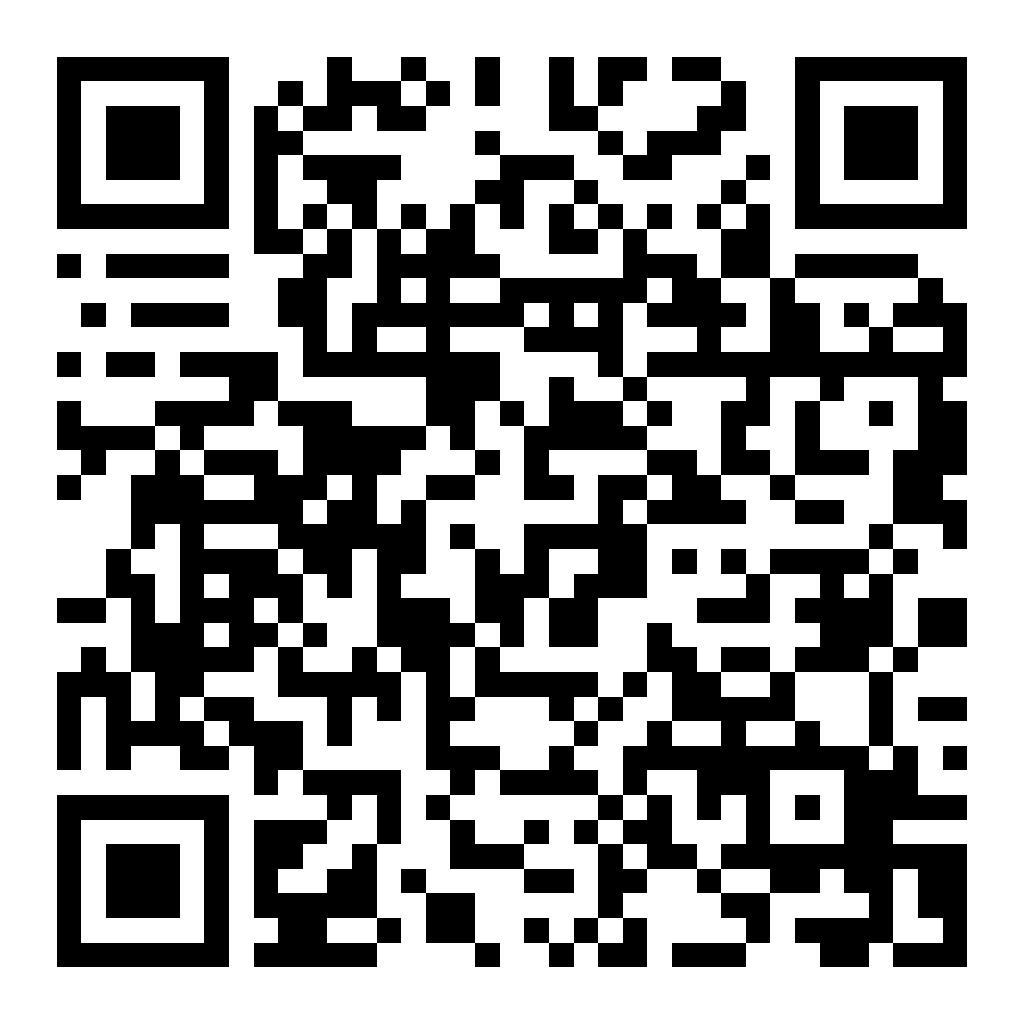 